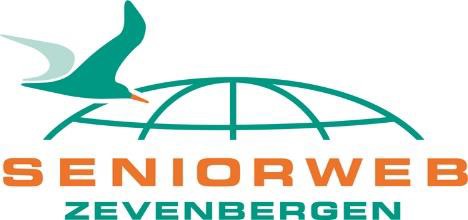 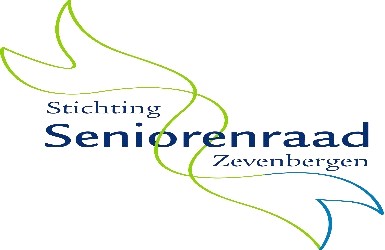 Computerlessen (en aanverwante zaken) voor senioren, 50+.De lessen worden gegeven in de locatie van de Stg. Seniorenraad, Kasteelweg 4, 4761 DB te Zevenbergen. Ze zijn ingedeeld op de donderdagochtenden (1) en op de vrijdagmiddagen (1).De lesonderwerpen worden behandeld in een serie van 6 wekelijkse lessen à 1 ½ uur. Totaal dus 9 lesuren. Per les worden maximaal 6 personen ingedeeld, zodat voldoende les-aandacht per persoon kan worden gegeven. Voor een cursus moeten zich ± 6 personen melden om door te kunnen gaan.Voor de cursussen 1, 2 en 7 is materiaal aanwezig. Voor de lessen 3 t/m 6 wordt verwacht, dat u uw eigen Tablet of Phone (geladen!) meebrengt.De cursussen zijn tot stand gekomen in samenwerking met Seniorweb (Leercentrum Zevenbergen). Docent is Dhr. Frans van Heijnsbergen.Als u geïnteresseerd bent, kies dan uit het volgende les-aanbod:Kies bij 3 t/m 6 voor het juiste lesnummer (Android of Apple, i.v.m. uw Tablet of Phone). De inhoud van de lesonderwerpen wordt verderop uitgebreid toegelicht.Uw gegevens, graag in blokletters:Opgave (bij voorkeur) per e-mail,dan hebben we gelijk al uw gegevens bij elkaar voor registratie in ons Excel-cursusbestand. Mailadres: beheerder@seniorenraadzvb.nl (organisatie, administratie en contacten).Of schriftelijk naar: Stg. Seniorenraad, t.a.v. Frans de Bruijne, Kasteelweg 4, 4761BN te Zevenbergen.U wordt v.w.b. de lesplanning persoonlijk op de hoogte gehouden. U kunt zich ook melden via de website www.seniorweb.nlUw 'eigen bijdrage' per cursus, 6 lessen, is € 30,-Dit is inclusief (bij elke les) een vers gezet kopje koffie of thee.Betaling  van  de  eigen  bijdrage,  graag  per  giro,    NL86  INGB  0001  6332  13	t.n.v. F. C. de Bruijne, met vermelding van:  computercursus SRZ nr	(uw keuze cursusnummer)Cursusaanbod Leercentrum ZevenbergenDe cursussen worden gegeven op donderdagochtend en vrijdagmiddag. Welke cursus op welk tijdstip gegeven word, is afhankelijk van het aantal deelnemers, dat zich voor een bepaalde cursus opgeeft. Wanneer er niet voldoende belangstelling is (streven = 6 pers.) voor een cursus, dan wordt deze cursus niet gegeven. En wanneer er veel belangstelling is voor een cursus, kan er een wachtlijst ontstaan.Starten met Windows 10AccountsBureaublad – Taakbalk – StartmenuBestanden en MappenAppsStoreVerkennerInternetE-mailOnderhoud en VeiligheidWindows 10 uitgebreid met het Office pakketWordOneDriveExcelBeginnen met iPad en iPhone (Apple)ConfiguratieiCloud accountE-mailInternetAppsBeveiligingBeginnen met Tablet en Smartphone (Android)ConfiguratieGoogle accountE-mailInternetAppsBeveiligingWhatsApp (Apple)Wat is WhatsAppWhatsApp downloaden en instellenBerichten en media (foto's / video's) versturenEen groepsgesprek aanmaken, gebruiken en verlatenMedia en chats (gesprekjes met anderen) beherenPrivacy-instellingen voor WhatsAppWhatsApp (Android)Wat is WhatsAppWhatsApp downloaden en instellenBerichten en media (foto's / video's) versturenEen groepsgesprek aanmaken, gebruiken en verlatenMedia en chats (gesprekjes met anderen) beherenPrivacy-instellingen voor WhatsAppDigitaal foto’s bewerken en map- en bestandsbeheerOrde op je PCMappen en bestandsbeheerGoogle/PicasaInstallatie van Google/PicasaAlbumbeheerFotobeheerFotobewerkingInloop vragen ½-uurtje, alleen voor cursisten en oud-cursistenOp donderdagochtend, nà de cursus, vanaf 11.15 uur tot max. 11.45 uur. (Voor vragen/ ‘technische’ problemen van geringe omvang).Op verzoekWanneer een groepje van 5 á 6 personen zich aanmeldt voor een gewenste cursus van (bijvoorbeeld) Excel, dan wordt bekeken hoe en wanneer dit ingepland kan worden, afhankelijk van beschikbare tijd en ruimte.P.S. bij cursus 2 wordt enige basiskennis, van Windows 10 verwacht.Eventueel het éérst volgen van cursus 1 wordt dan aanbevolen.SRZ-beheer/19/07//2018.cursuslesonderwerpSeizoen 2020-20211Beginnen met Windows 10We zijn weer gestart met lessen op 30-08-‘182Windows 10 uitgebreid3Beginnen met iPad en iPhone (Apple)Afhankelijk van het aantal aanmeldingen4Beginnen met Tablet en Smartphoneper cursus, gaan wij indelen, op volgorde van5WhatsApp (Apple)binnenkomst en krijgt u persoonlijk bericht.6WhatsApp (Android)7Digitaal foto's bewerken/ map enbestandsbeheerhr/mwnaamadres-huisnummer postcodetelefoone-mailadrescursusnr